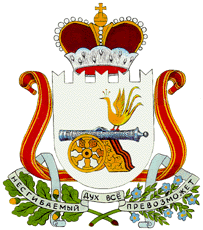 АДМИНИСТРАЦИЯ  БОЛТУТИНСКОГО СЕЛЬСКОГО ПОСЕЛЕНИЯ                     ГЛИНКОВСКОГО РАЙОНА  СМОЛЕНСКОЙ ОБЛАСТИ                                                                                      П О С Т А Н О В Л Е Н И Е от 10 октября  2022 г.                                                          № 56 В целях приведения нормативного правового акта с действующим законодательством Российской Федерации Администрация  Болтутинского сельского поселения Глинковского района Смоленской области п о с т а н о в л я е т:1. Внести в постановление Администрации Болтутинского сельского поселения Глинковского района Смоленской области от 16.11.2020 г. № 66 «Об утверждении муниципальной  Программы производственного контроля за соблюдением санитарных правил и выполнением санитарно-противоэпидемических  (профилактических) мероприятий на территории Болтутинского сельского поселения Глинковского района Смоленской области» (в редакции от 12.11.2021 г. № 30) следующие изменения:1) в преамбуле слова «от 15.03.2012 года № 12 «Об утверждении Порядка разработки, утверждения и реализации ведомственных целевых программ Болтутинского сельского поселения Глинковского района Смоленской области заменить словами «от 08.04.2022 г. № 26/1 «Об утверждении Порядка принятия решения о разработке муниципальных программ Болтутинского сельского поселения Глинковского района Смоленской области, их формирования и реализации»;2) муниципальную программу «Производственного контроля за соблюдением санитарных правил и выполнением санитарно-противоэпидемических  (профилактических) мероприятий на территории Болтутинского сельского поселения Глинковского района Смоленской области» изложить в новой редакции (прилагается).Глава муниципального образованияБолтутинского сельского поселенияГлинковского района Смоленской области                                 О.П. Антипова Утверждена постановлением Администрации Болтутинского сельского поселения Глинковского района Смоленской областиот 10 октября 2022 года № 56Муниципальная программа«Производственного контроля за соблюдением санитарных правил и выполнением санитарно-противоэпидемических  (профилактических) мероприятий на территории Болтутинского сельского поселения Глинковского района Смоленской области» ПАСПОРТмуниципальной программыОсновные положенияПоказатели муниципальной программыСтруктура муниципальной программыФинансовое обеспечение муниципальной программыРаздел 1. Стратегические приоритеты в сфере реализации муниципальной программыВ соответствии с Федеральным законом от 06.10.2003 г. № 131-ФЗ «Об общих принципах организации местного самоуправления в Российской Федерации» к вопросам местного значения сельского поселения относится  организация в границах поселения водоснабжения населения, в пределах полномочий, установленных законодательством Российской Федерации.Программа разработана с целью реализации основных положений указанного Федерального закона и направлена на осуществление государственной политики в области газоснабжения населения в поселении.Состояние водопроводных сетей сельского поселения, а также качество питьевой воды из-за повышенного содержания в ней железа, нельзя считать удовлетворительным.Основным источником питьевого водоснабжения являются подземные воды. Удельное водопотребление на одного жителя поселения составляет 50 л/сутки.В обеспечении населения поселения качественной питьевой водой основными проблемами являются:- ненадлежащее содержание зон санитарной охраны водоисточников;- изношенность водозаборных сооружений и разводящих водопроводных сетей.На территории сельского поселения находится 6  действующих арт. скважин. -в том числе 5арт скважина муниципальная- 11,112км водопроводных сетей- в том числе 9,390 км муниципальныхИзнос водопроводных сетей составляет-80%Износ ВБ-100%Требуется постоянный производственный лабораторный контроль за соответствием нормативным требованиям качества питьевой воды по рабочей программеОсновные цели, задачи, сроки реализации ПрограммыПрограмма разработана для достижения следующих основных целей:- развитие социальной сферы инженерной инфраструктуры на территории сельского поселения;- предполагается повышение уровня и качества жизни сельского населения, необходимых для улучшения демографической ситуации и выполнения мероприятий реализации Программы.Программные мероприятия направлены на решение следующих задач:- повышение уровня и качества водоснабжения в сельской местности;- проведение отбора проб качества питьевой воды;- осуществление эксплуатации систем водоснабжения в соответствии с требованиями СанПиН.В результате реализации Программы предусматривается выполнение требование настоящих санитарных правил в области снабжения населения питьевой водой, а также при строительстве и эксплуатации систем водоснабжения, способствующих предотвращению дальнейшего ухудшения ситуации в области водоснабжения населения питьевой водой.Реализация Программы позволит:- улучшить качество питьевой воды, подаваемой системой водоснабжения  сельского населения.Раздел 2. Сведения о региональных проектахФинансирование по региональным проектам в рамках муниципальной программы не предусмотрено.Раздел 3. Паспорта комплексов процессных мероприятийПАСПОРТкомплекса процессных мероприятийОбщие положенияПоказатели  реализации комплекса процессных мероприятий  Раздел 4. Оценка применения мер муниципального регулирования в части налоговых льгот, освобождений и иных преференций по налогам и сборам в сфере реализации  муниципальной программы «Производственного контроля за соблюдением санитарных правил и выполнением санитарно-противоэпидемических  (профилактических) мероприятий на территории Болтутинского сельского поселения Глинковского района Смоленской области»Оценка применения мер муниципального регулирования не проводится в связи с отсутствием налоговых льгот, освобождений и иных преференций по налогам и сборам в рамках реализации муниципальной программы.Раздел 5. Сведения о финансировании структурных элементов муниципальной программы «Производственного контроля за соблюдением санитарных правил и выполнением санитарно-противоэпидемических  (профилактических) мероприятий на территории Болтутинского сельского поселения Глинковского района Смоленской области»О внесении изменений в   постановление АдминистрацииБолтутинского сельского поселенияГлинковского района Смоленской области от 16.11.2020 г. № 66 Ответственный исполнитель муниципальной программыГлава муниципального образования Болтутинского сельского поселения Глинковского района Смоленской области  Антипова Ольга ПавловнаПериод  (этапы) реализации муниципальной программыЭтап I : 2021 год;Этап II: 2022-2024 годыЦели муниципальной программыПовышение уровня качества жизни сельского населения; создание условий для улучшения социально-демографической ситуации в сельской местности; повышение уровня и качества водоснабжения в сельской местности; осуществление эксплуатации систем водоснабжения в соответствии с требованиями СанПиН.Объемы финансового обеспечения за весь период реализации (по годам реализации и в разрезе источников финансирования на очередной финансовый год и 1, 2-й годы планового периода)Влияние на достижение целей муниципальной программыПовышение уровня качества жизни сельского населения; создание условий для улучшения социально-демографической ситуации в сельской местности; повышение уровня и качества водоснабжения в сельской местности; осуществление эксплуатации систем водоснабжения в соответствии с требованиями СанПиН.№ п/пНаименование показателя, единица измеренияБазовое значение показателя2021 годПланируемое значение показателя Планируемое значение показателя Планируемое значение показателя № п/пНаименование показателя, единица измеренияБазовое значение показателя2021 год2022 год2023 год2024 год12345611.Проведение отбора проб качества питьевой воды2345№
п/пЗадача структурного элементаКраткое описание ожидаемых эффектов от реализации задачи структурного элементаСвязь с показателями1234Ответственный за выполнение комплекса процессных мероприятий - Глава муниципального образования Болтутинского сельского поселения Глинковского района Смоленской области  Ольга Павловна АнтиповаОтветственный за выполнение комплекса процессных мероприятий - Глава муниципального образования Болтутинского сельского поселения Глинковского района Смоленской области  Ольга Павловна АнтиповаОтветственный за выполнение комплекса процессных мероприятий - Глава муниципального образования Болтутинского сельского поселения Глинковского района Смоленской области  Ольга Павловна Антипова1.Проведение санитарно-микробиологических исследований воды из  скважины для населения на соответствие с СанПин2.1.4.1074-01 и разводящей сети по исследуемым микробиологическим показателям в д. Ново-Ханино, Берёзкино, ИвониноПовышение уровня качества жизни сельского населения; создание условий для улучшения социально-демографической ситуации в сельской местности; повышение уровня и качества водоснабжения в сельской местности; осуществление эксплуатации систем водоснабжения в соответствии с требованиями СанПиН.Проведение отбора проб качества питьевой воды2.Проведение частичного химического анализа из  скважины и разводящей сети по исследуемым микробиологическим и санитарно-гигиеническим показателям в  д.Ново-Ханино,Берёзкино, Ново-Ханино, БеззаботыПовышение уровня качества жизни сельского населения; создание условий для улучшения социально-демографической ситуации в сельской местности; повышение уровня и качества водоснабжения в сельской местности; осуществление эксплуатации систем водоснабжения в соответствии с требованиями СанПиН.Проведение отбора проб качества питьевой воды3.Проведение санитарно-эпидемиологической экспертизы лабораторных исследований питьевой воды из колодца в д. Ново-Ханино,Бердники,   и проведение санитарно-эпидемиологической экспертизы лабораторных исследований питьевой воды из скважины и разводящей сети по исследуемым микробиологическим и санитарно-гигиеническим показателям в д. Ново-Ханино, БеззаботыПовышение уровня качества жизни сельского населения; создание условий для улучшения социально-демографической ситуации в сельской местности; повышение уровня и качества водоснабжения в сельской местности; осуществление эксплуатации систем водоснабжения в соответствии с требованиями СанПиН.Проведение отбора проб качества питьевой водыНаименование муниципальной программы/источник финансового обеспеченияОбъем финансового обеспечения по годам (этапам) реализации  (рублей)Объем финансового обеспечения по годам (этапам) реализации  (рублей)Объем финансового обеспечения по годам (этапам) реализации  (рублей)Объем финансового обеспечения по годам (этапам) реализации  (рублей)Наименование муниципальной программы/источник финансового обеспечениявсего2022 год2023 год2024 год12345Производственного контроля за соблюдением санитарных правил и выполнением санитарно-противоэпидемических  (профилактических) мероприятий на территории Болтутинского сельского поселения Глинковского района Смоленской области90 000, 0030 000,0030 000,0030 000,00федеральный бюджет0000областной бюджет0,000,0000местный бюджет90 000, 0030 000,0030 000,0030 000,00внебюджетные средства0000Приложение к паспорту муниципальной программы «Производственного контроля за соблюдением санитарных правил и выполнением санитарно-противоэпидемических  (профилактических) мероприятий на территории Болтутинского сельского поселения Глинковского района Смоленской области»Ответственный за выполнение комплекса процессных мероприятийГлава муниципального образования Болтутинского сельского поселения Глинковского района Смоленской области  Антипова Ольга ПавловнаСвязь с муниципальной программойМуниципальная программа «Производственного контроля за соблюдением санитарных правил и выполнением санитарно-противоэпидемических  (профилактических) мероприятий на территории Болтутинского сельского поселения Глинковского района Смоленской области»№ п/пНаименование показателя реализацииЕдиница измеренияБазовое значение показателя реализации 2021 годПланируемое значение показателя реализации на очередной финансовый год и плановый периодПланируемое значение показателя реализации на очередной финансовый год и плановый периодПланируемое значение показателя реализации на очередной финансовый год и плановый период№ п/пНаименование показателя реализацииЕдиница измеренияБазовое значение показателя реализации 2021 год2022 год2023 год2024 год12345671.Проведение отбора проб качества питьевой водыединиц2345№п/п№п/пНаименованиеИсточник финансированияОбъем средств на реализацию муниципальной программы на очередной финансовый год и плановый период (рублей)Объем средств на реализацию муниципальной программы на очередной финансовый год и плановый период (рублей)Объем средств на реализацию муниципальной программы на очередной финансовый год и плановый период (рублей)Объем средств на реализацию муниципальной программы на очередной финансовый год и плановый период (рублей)№п/п№п/пНаименованиеИсточник финансированиявсего2022 год2023 год2024 год11234567Информационная поддержка субъектов малого и среднего предпринимательстваИнформационная поддержка субъектов малого и среднего предпринимательстваИнформационная поддержка субъектов малого и среднего предпринимательстваИнформационная поддержка субъектов малого и среднего предпринимательстваИнформационная поддержка субъектов малого и среднего предпринимательстваИнформационная поддержка субъектов малого и среднего предпринимательстваИнформационная поддержка субъектов малого и среднего предпринимательстваИнформационная поддержка субъектов малого и среднего предпринимательства1.Проведение санитарно-микробиологических исследований воды из  скважины для населения на соответствие с СанПин2.1.4.1074-01 и разводящей сети по исследуемым микробиологическим показателям в д. Ново-Ханино, Берёзкино, ИвониноПроведение санитарно-микробиологических исследований воды из  скважины для населения на соответствие с СанПин2.1.4.1074-01 и разводящей сети по исследуемым микробиологическим показателям в д. Ново-Ханино, Берёзкино, ИвониноСредства местного бюджета30 000,0030 000,000,000,002.Проведение частичного химического анализа из  скважины и разводящей сети по исследуемым микробиологическим и санитарно-гигиеническим показателям в  д.Ново-Ханино,Берёзкино, Ново-Ханино, БеззаботыПроведение частичного химического анализа из  скважины и разводящей сети по исследуемым микробиологическим и санитарно-гигиеническим показателям в  д.Ново-Ханино,Берёзкино, Ново-Ханино, БеззаботыСредства местного бюджета30 000,000,0030 000,000,003.Проведение санитарно-эпидемиологической экспертизы лабораторных исследований питьевой воды из колодца в д. Ново-Ханино,Бердники,   и проведение санитарно-эпидемиологической экспертизы лабораторных исследований питьевой воды из скважины и разводящей сети по исследуемым микробиологическим и санитарно-гигиеническим показателям в д. Ново-Ханино, БеззаботыПроведение санитарно-эпидемиологической экспертизы лабораторных исследований питьевой воды из колодца в д. Ново-Ханино,Бердники,   и проведение санитарно-эпидемиологической экспертизы лабораторных исследований питьевой воды из скважины и разводящей сети по исследуемым микробиологическим и санитарно-гигиеническим показателям в д. Ново-Ханино, БеззаботыСредства местного бюджета30 000,000,000,0030 000,00Всего по муниципальной программе, в том числе:Всего по муниципальной программе, в том числе:Всего по муниципальной программе, в том числе:Всего по муниципальной программе, в том числе:средства местного бюджетасредства местного бюджетасредства местного бюджетасредства местного бюджета90 000,0030 000,0030 000,0030 000,00средства областного бюджетасредства областного бюджетасредства областного бюджетасредства областного бюджета0,000,000,000,00средства федерального бюджетасредства федерального бюджетасредства федерального бюджетасредства федерального бюджета0,000,000,000,00внебюджетные источникивнебюджетные источникивнебюджетные источникивнебюджетные источники0,000,000,000,00